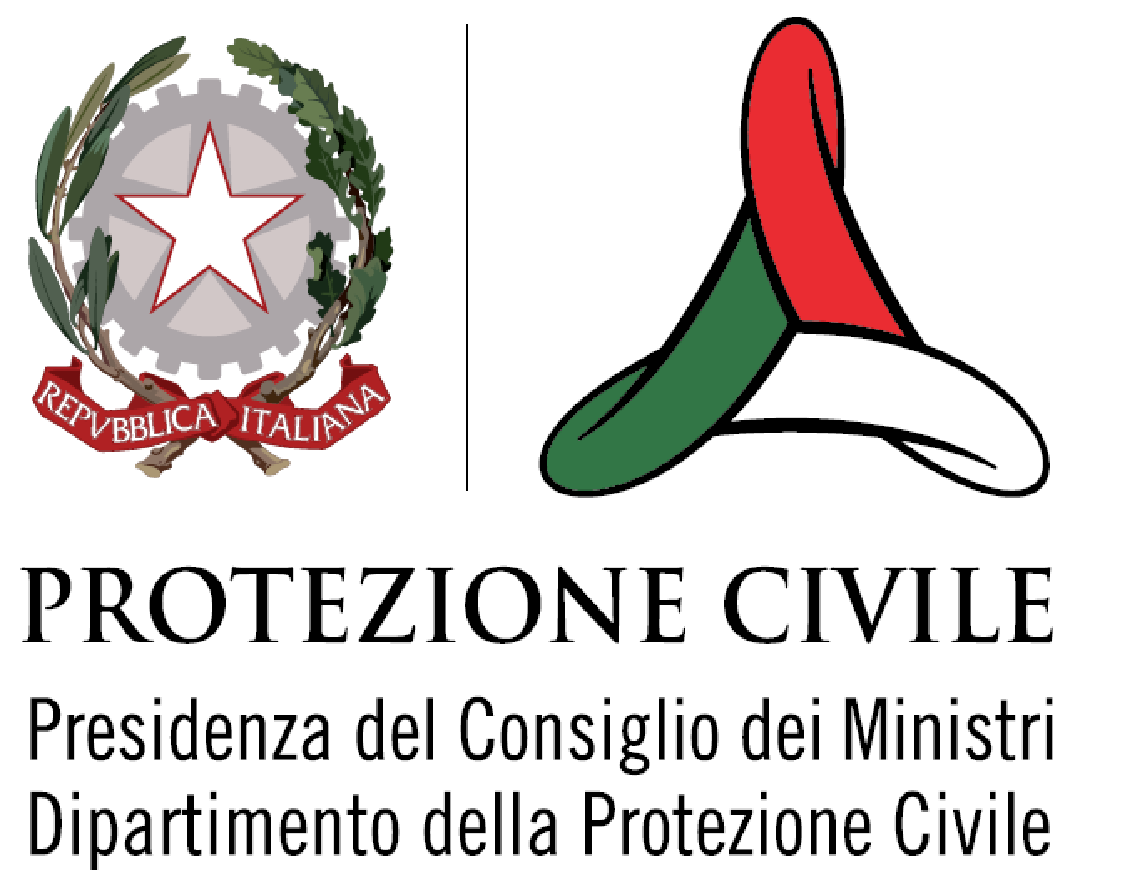 Common Alerting Protocol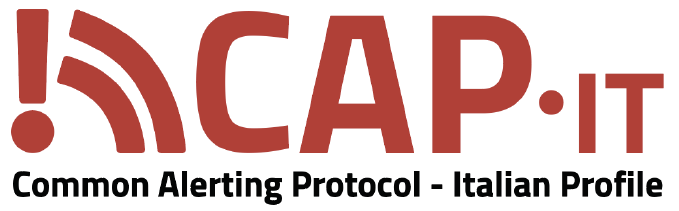 Emergency Data Exchange Language (EDXL) Common Alerting Protocol (CAP) v1.2
Italian Profile (IT) Version 1.0ReleasesStatus: DRAFTTable of contentsIntroduction	4Terminology	4Regulatory references	5CAP-IT scheme definition	7ALERT	7Naming convention of CAP-IT files	7<alert>	8<identifier>	8<sender>	8<sent>	9<status>	9<msgType>	9<source>	10<scope>	10<restriction>	10<addresses>	10<code>	11<note>	11<references>	12<incidents>	12<info>	12<language>	12<category>	13<event>	13<responseType>	14<urgency>	14<severity>	14<certainty>	15<audience>	15<eventCode>	15<effective>	16<onset>	16<expires>	16<senderName>	17<headline>	17<description>	17<instruction>	18<web>	18<contact>	18<parameter>	18<resource>	18<resourceDesc>	19<mimeType>	19<size>	19<uri>	19<derefUri>	19<digest>	20<area>	20<areaDesc>	20<polygon>	20<circle>	20<geocode>	20<altitude>	21<ceiling>	21download of CAP-IT v1.0 XSD:	21CAP-IT Example	21Error management	22Message signature	22Controlled vocabularies and geodata	22Introduction	The OASIS EDXL CAP standard Common Alerting Protocol is an XML data format for all types of alerts and notifications. It is fully compatible with all existing inter-systems communication channels.The CAP protocol is based on the following principles:complete: the message must contain all information necessary to define the emergency and must be self-consistent;simple and portable: the data format used is XML but the structure is abstract and can be adapted to other formats; its use does not require particular technical skills except for the use of the data format. Also, it is easily accessible to both expert and general users;multipurpose: the CAP can be employed for multiple uses and message types;interoperable: it can be used on any system compatible with the protocol and interoperable with other data types at both international and interdisciplinary level;Protocol’s specific features are:flexible geographic tergeting, using models based on latitude/longitude and geospatial representations in three dimensions;multilingual and multi-audience message delivery;validation and time expiration of messages;message cancellation/update functions;templates for defining complete and valid alert messages;compatibility with digital signature systems;support for digital images and audio;ability to add system type-specific parameters;In order to implement activity management systems for alerts, alarms, notifications and information, including IT-Alert, the Italian CAP profile is here outilned.The use of this profile is not necessarily limited to the entities federated in the AlertHub Federation Registry but it is also available for all those willing to use the specific concepts defined in this profile.TerminologyThe keywords used in this document, written in capital letters and displayed in the following chart with their original English version should be interpreted according to the original English definitions specified in RFC2119.The Profile as used herein is a collection of rules, lists, and content directions that refers to and conforms to the CAP v1.2 standard.Regulatory referencesCAP-IT scheme definitionThe CAP-IT scheme, as per CAP Oasis standard, consists of 3 blocks (Alert, Info, Resource)ALERTThe <alert> element gives basic information about the message: purpose, source, and status. The <alert> element also provides for a unique identifier for the message and the possibility to combine it with other messages. This element can be used stand-alone for message acknowledgements, deletions, or other system functions, but most commonly, it will include at least one <info> element.INFOThe <info> element describes an expected or actual event in terms of urgency (time available for preparation), severity (intensity of impact), and certainty (confidence in observation or prediction), as well as providing both categorical and textual descriptions of the event reported in the message. It may also provide instructions for the appropriate response from message recipients and other details (duration, technical parameters, contact information, links to additional information sources, etc.). Multiple <info> segments can describe different parameters (e.g., "bands" of different probability or intensity) or provide information in multiple languages.RESOURCEThe <resource> element provides optional reference to additional information related to the <info> segment whereby it is possible to define an "attached" object to the message, such as an image, a shape file, or an audio file.AREAThe <area> element describes the geographic area covered by the <info> element. Textual and coded descriptions are supported. However, preferred representations use geospatial shapes (polygons and circles) and an altitude or an altitude range.Naming convention of CAP-IT filesTo easily organize, search, and retrieve CAP-IT messages, a naming convention is here outlined.Eg:  PCM-DPC_55f91a3f-48de-4d4b-88b0-b010fb252d28_1552894200.xmlThe file should be composed as follows:In case the file name does not appear in the designated format, the system delivering the file will rename it and verify that the composition parts of the file match the values entered and signed in the message, thus renaming the file with correct values in case of a negative verification of the message.Chart representation of the layoutdownload of CAP-IT v1.0 XSD:From the repository DPC-Data-Hub in the CAP-IT directory:https://raw.githubusercontent.com/pcm-dpc/DPC-Data-Hub/master/cap-it/xsd/cap-it.xsd CAP-IT ExampleHere is an example of CAP-IT, in this case sent by IT-Alert.Error managementIn order to standardize the responses provided by the various systems that process EDXL-IT CAP-IT messages, error messages related to the path are being defined.The codes and description of each error message, together with technical details on the error, the title and the text of the message in the multilingual interface are defined in the CAP-IT-Error controlled vocabulary.Message signatureThe CAP-IT message provides for and requires a signature. In AlertHub Federation Registry, all the registered entities can define a set of certificates to sign the message. In the federation registry it will be possible to download the public certificate to validate the message or refer to the X509 of the signing certificate reported in the xml or json of the EDXL-IT federation.The signature applied to the message is standard XMLDSIG (http://www.w3.org/TR/2002/REC-xmldsig-core-20020212/).Each message must be validated before the delivery.Controlled vocabularies and geodataThe use of controlled vocabularies complies with the requirements of the ICT Three-Year Plan of the Italian Public Administration, which aim to provide a structured way to organize codes and recurrent nomenclatures in a standardized and normalized way.The controlled vocabularies are defined in the same representation of the CAP-IT layout and are:CAP-IT-statusCAP-IT-msgTypeCAP-IT-scopeCAP-IT-codeCAP-IT-categoryCAP-IT-eventCAP-IT-responseTypeCAP-IT-urgencyCAP-IT-severityCAP-IT-certaintyCAP-IT-audienceCAP-IT-eventCodeCAP-IT-instructionCAP-IT-parameterCAP-IT-mimeTypeCAP-IT-geodata CAP-IT-errorTogether with the controlled vocabularies, geodata (referenced in the CAP-IT-geodata controlled vocabulary) necessary for the use of predefined areas in the CAP-IT are available.The controlled vocabularies and geocodes can be accessed and downloadedfrom the DPC-Data-Hub repository in the CAP-IT directory:https://github.com/pcm-dpc/DPC-Data-Hub  Controlled vocabularies are downloadable in the following formats: csv, json, xml (signed).Geodata can be downloaded in the following formats: shape, geojson, topojson, postgresql dump and are accompanied by metadata in xml.DRAFTDRAFTDRAFTCreated byUmberto Rosini - DPC--Revised byStefano Calabrese – DPC Fausto Guzzetti – DPC--Approved by--- -----ItalianEnglishDEVEMUST / SHALLNON DEVEMUST NOT / SHALL NOTOBBLIGATORIOREQUIREDDOVREBBESHOULDNON DOVREBBESHOULD NOTCONSIGLIABILERECOMMENDEDPOTREBBE / PUÒMAYFACOLTATIVOOPTIONALCivil Protection DepartmentThe Civil Protection Department is a structure of the Presidency of the Council of Ministers.Established in 1982 to grant the country a body able to organize and coordinate all the national resources to ensure assistance to the population in case of major emergency. The dramatic delay in relief and the lack of coordination that characterized the management of the earthquake in Irpinia in 1980 highlighted the need to establish a structure responsible for civil protection at any time.By Law no. 225 of 1992, the Department became the connection point of the National Service of Civil Protection, in charge of addressing, promoting and coordinating the entire system.Since January 2, 2018, the National Service is regulated by the Civil Protection Code (Legislative Decree. n.1 of January 2, 2018). The Code reformed all the existing legislation on the subject, and includes all levels of government: State, Regions, Autonomous Provinces and local authorities. The Department, working in close connection with those components, deals with all the activities of risks forecast, prevention and mitigation, relief and assistance to populations affected by disasters, contrast and management of the emergency.Controlled vocabulariesSection 5.3.1 of the Public Administration ICT Three-Year Plan 2019/2021 (https://docs.italia.it/italia/piano-triennale-ict/pianotriennale-ict-doc/it/2019-2021/05_dati-della-pubblica-amministrazione.html#vocabolari-controllati-e-modelli-dati) defines controlled vocabularies and data models as a common and shared method to organize recurring codes and nomenclatures in a standardized and normalized format.dateTimeN. Freed, XML Schema Part 2: Datatypes Second Edition, http://www.w3.org/TR/xmlschema-2/#dateTime, W3C REC-xmlschema-2, October 2004.ISO 639.2Codes for the Representation of Names of Languages, 18 October 2010.
http://www.loc.gov/standards/iso639-2/php/English_list.php namespacesT. Bray, Namespaces in XML, W3C REC-xml-names-19990114, January 1999. http://www.w3.org/TR/REC-xml-names/RFC2046N. Freed, Multipurpose Internet Mail Extensions (MIME) Part Two: Media Types, IETF RFC 2046, November 1996. http://www.ietf.org/rfc/rfc2046.txt RFC2119S. Bradner, Key words for use in RFCs to Indicate Requirement Levels, IETF RFC 2119, March 1997. http://www.ietf.org/rfc/rfc2119.txtRFC2141R. Moats, URN Syntax, IETF RFC2141, May 1997. http://www.ietf.org/rfc/rfc2141.txt RFC3066H. Alvestrand, Tags for the Identification of Languages, IETF RFC 3066, January 2001. http://www.ietf.org/rfc/rfc3066.txt RFC3121K. Best, A URN Namespace for OASIS, IETF RFC 3121, June 2001. http://www.ietf.org/rfc/rfc3121.txt WGS 84National Geospatial Intelligence Agency, Department of Defense World Geodetic System 1984, NGA Technical Report TR8350.2, January 2000. http://earth-info.nga.mil/GandG/tr8350_2.html XML 1.0T. Bray, Extensible Markup Language (XML) 1.0 (Third Edition), W3C REC-XML-20040204, February 2004. http://www.w3.org/TR/REC-xml/ XMLSIGEastlake, D., Reagle, J. and Solo, D. (editors), XML-Signature Syntax and Processing, W3C Recommendation, February 2002. http://www.w3.org/TR/2002/REC-xmldsig-core-20020212/Part 1Sep.Part 2Sep.Part 2Sep.ExtensionSender of the message_(underscore)Message identifier_(underscore)Date/TimeEpoch.(dot)xmlField CAP-IT<sender><identifier><sent>(epoch conversion)ExamplePCM-DPC_55f91a3f-48de-4d4b-88b0-b010fb252d28_1552894200.xml#*Tag nameTag nameTag nameTag nameFunctional description and controlsAdmitted values/ ExamplesAL<alert><alert><alert><alert>AL01<identifier><identifier><identifier>AL02<sender><sender><sender>AL03<sent><sent><sent>AL04<status><status><status>AL05<msgType><msgType><msgType>AL06<source><source><source>AL07<scope><scope><scope>AL08<restriction><restriction><restriction>AL09<addresses><addresses><addresses>AL10<code><code><code>AL11<note><note><note>69 word text.140 word text.AL12<references><references><references>AL13<incidents><incidents><incidents>IN<info><info><info>IN01<language><language>IN02<category><category>IN03<event><event>IN04<responseType><responseType>IN05<urgency><urgency>IN06<severity><severity>IN07<certainty><certainty>IN08<audience><audience>IN09<eventCode><eventCode>IN10<effective><effective>IN11<onset><onset>IN12<expires><expires>IN13<senderName><senderName>IN14<headline><headline>IN15<description><description>IN16<instruction><instruction>IN17<web><web>IN18<contact><contact>IN19<parameter><parameter>RE<resource><resource>---------RE01<resourceDesc>RE02<mimeType>RE03<size>RE04<uri>RE05<derefUri>RE06<digest>AR<area><area>---------AR01<areaDesc>AR02<polygon>ar.03<circle>AR04<geocode>AR05<altitude>AR06<ceiling><alert xmlns="urn:oasis:names:tc:emergency:cap:1.2">  <identifier>55f91a3f-48de-4d4b-88b0-b010fb252d28</identifier>  <sender>PCM-DPC</sender>  <sent>2020-04-14T07:30:00+01:00</sent>  <status>Actual</status>  <msgType>Alert</msgType>  <source>IT-Alert</source>  <scope>Public</scope>  <code>CAP-IT:1.0</code>  <info>    <category>Met</category>    <event>Lorem ipsum dolor sit amet</event>    <responseType>Shelter</responseType>    <urgency>Immediate</urgency>    <severity>Extreme</severity>    <certainty>Observed</certainty>    <onset>2020-04-14T07:30:30+01:00</onset>    <expires>2020-04-14T12:00:00+01:00</expires>    <senderName>PCM-DPC</senderName>    <headline>Lorem ipsum dolor sit amet</headline>    <description>Lorem ipsum dolor sit amet, consectetur adipiscing elit, sed do eiusmod tempor incididunt ut                 labore et dolore magna aliqua. Ut enim ad minim veniam, quis nostrud exercitation ullamco laboris                 nisi ut aliquip ex ea commodo consequat. Duis aute irure dolor in reprehenderit in voluptate                  velit esse cillum dolore eu fugiat nulla pariatur. Excepteur sint occaecat cupidatat non proident,                 sunt in culpa qui officia deserunt mollit anim id est laborum.    </description>    <instruction>Istruzione01 Note aggiuntive alle istruzioni</instruction>    <web>https://...</web>    <resource>      <resourceDesc>json-version</resourceDesc>      <mimeType>application/json</mimeType>      <uri>https://.../PCM-DPC_55f91a3f-48de-4d4b-88b0-b010fb252d28_1552894200.json</uri>    </resource>    <area>      <areaDesc>test area decodificata</areaDesc>      <geocode>        <valueName>vc</valueName>        <value>GEO00000000</value>      </geocode>    </area>  </info>  <Signature xmlns="http://www.w3.org/2000/09/xmldsig#">    [...]  </Signature></alert>